CAREER OBJECTIVE:TO BE ASSOCIATED WITH AN ORGANIZATION THAT GIVES SCOPE TO USE MY KNOWLEDGE AND SKILL TO BE A PART IN TEAM ENVIRONMENT AND WORK FOR THE SUCCESS OF THE ORGANIZATION.SummaryJEEVITHAPossesses overall 6 years of Accounting experience.Has worked in VAT & GST system.Experience on TALLY ERP.9.Counter cash Handling.Ledger maintaining.E-MAILSJeevitha.385325@2freemail.com Certification and AchievementsPGDCA CertifiedTally ERP.9 Certified	Participated Karnataka state level National Service Scheme. I have also received appreciation certificate.	Received numerous rewards & recognitions for best quality of work.  I have also received many customer and client appreciations during my tenure inRELIANT HUME PIPE CO. MANGALORE, KARNATAKA INDIA.Work Experience at India:WORKED AS AN ACCOUNTANT FOR 4 YEARS AT RELIANT HUME PIPE CO.MANGALORE, KARNATAKA INDIA	WORKED AS AN ACCOUNTANT & CASHIER 2 YEARS SOUZA ELECTRONIC S UDUPI KARNATAKA INDIA.PERSONAL DETAILS DOB: 29-04-1989Duties & Responsibilities:	Worked on all types of severity issues and shown a lot of maturity dealing with customers in panic situation.Job involved extensive on call customer interaction	Interacting with various teams and accounting groups as well as sound knowledge and experience.Worked as lead in case of lead’s absence and ensured smooth work flow.Handle high man power nearly 10-15 members.Upgrade technical skills for self by attending trainings, seminars etc.Sex: FemaleNationality: IndianLanguages Known: English, Hindi, Kannada & TuluACADEMIC PROFILESQualificationBoard                             Institution                  Year ofPassingPercentageObtainedMarital Status: MarriedPassport Details:DIPLOMA inE & CKarnataka Govt.BangaloreG.W.P.T BONDEL              2011             63% MANGALORE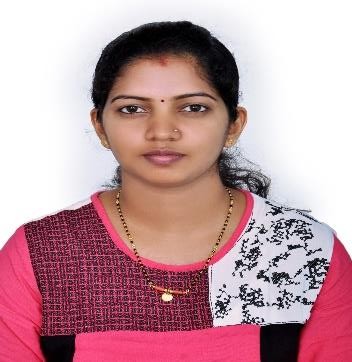 Type: PCountry Code: INDNationality: IndianP.U.CDepartment of Pre- University EducationGovt PU College, Sajipamooda2007             69%Date of Issue:01/08/2018Date of Expiry:031/07/2028S.S.L.CKarnataka Secondary Education BoardGOVT HIGH SCHOOL, SAJIPA MOODA2005             68%Place of issue:BangaloreHOBBIESListening music, Reading Books, Tailoring, Shuttle Badminton, Watching T.V, Traveling, Long Raiding.DECLARATIONI hereby declare that the above-mentioned details are true and correct to the best of knowledge. If given an opportunity to serve your organization, I promise to do my duties to at most satisfaction of my supervisors.Date:Place:                                                                            (Jeevitha)